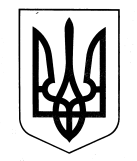  ЛЕТИЧІВСЬКА СЕЛИЩНА РАДА ЛЕТИЧІВСЬКОГО РАЙОНУ ХМЕЛЬНИЦЬКОЇ ОБЛАСТІ   Р І Ш Е Н Н ЯVІІ скликанняСімдесят першої сесії21.06.2019 р.                                      Летичів                                                   № 5Про затвердження Програми регулювання чисельності безпритульних тварин гуманними методами на території Летичівської селищної ради на 2019-2020З метою зменшення кількості безпритульних тварин виключно гуманними методами, покращення санітарно-екологічної та епізоотичної ситуації на території Летичівської селищної ради, зміни громадської думки у бік цивілізованого, гуманного та етичного ставлення до тварин, керуючись ст.26 Закону України «Про місцеве самоврядування в Україні» сесія селищної ради    –В И Р І Ш И Л А:1. Затвердити Програму регулювання чисельності безпритульних тварин гуманними методами на території Летичівської селищної ради на 2019-2020 роки (додається).2. Дане рішення довести до відома виконавців Програми.3. Контроль за виконанням даного рішення покласти на постійну комісію селищної ради з питань житлово-комунального господарства, комунальної власності, промисловості, підприємництва, транспорту, зв’язку та сфери послуг (голова комісії Остаховська Л.В.).Селищний голова                                                             І. Тисячний